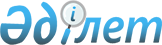 О внесении изменений в решение Мугалжарского районного маслихата от 30 декабря 2021 года № 132 "Об утверждении бюджета Ащесайского сельского округа на 2022-2024 годы"
					
			С истёкшим сроком
			
			
		
					Решение Мугалжарского районного маслихата Актюбинской области от 8 апреля 2022 года № 165. Прекращено действие в связи с истечением срока
      Мугалжарский районный маслихат РЕШИЛ:
      1. Внести в решение Мугалжарского районного маслихата "Об утверждении бюджета Ащесайского сельского округа на 2022-2024 годы" от 30 декабря 2021 года № 132 следующие изменения:
      пункт 1 изложить в новой редакции:
      "1. Утвердить бюджет Ащесайского сельского округа на 2022-2024 годы согласно приложениям 1, 2 и 3 соответственно, в том числе на 2022 год в следующих объемах:
      1) доходы – 33 453 тысяч тенге:
      налоговые поступления – 1 230 тысяч тенге;
      неналоговые поступления – 0 тенге;
      поступления от продажи основного капитала – 2 тысяч тенге;
      поступления трансфертов – 32 221 тысяч тенге;
      2) затраты – 34 839,7 тысяч тенге:
      3) чистое бюджетное кредитование – 0 тенге:
      бюджетные кредиты – 0 тысяч тенге;
      погашение бюджетных кредитов – 0 тенге;
      4) сальдо по операциям с финансовыми активами – 0 тенге:
      приобретение финансовых активов – 0 тенге;
      поступление от продажи финансовых активов государства – 0 тенге;
      5) дефицит (профицит) бюджета– -1 386,7 тысяч тенге;
      6) финансирование дефицита (использование профицита) бюджета – 1 386,7 тысяч тенге:
      поступление займов – 0 тенге;
      погашение займов – 0 тенге;
      используемые остатки бюджетных средств – 1 386,7 тысяч тенге.";
      приложение 1 к указанному решению изложить в новой редакции согласно приложению к настоящему решению.
      2. Настоящее решение вводится в действие с 1 января 2022 года. Бюджет Ащесайского сельского округа на 2022 год
					© 2012. РГП на ПХВ «Институт законодательства и правовой информации Республики Казахстан» Министерства юстиции Республики Казахстан
				
      Секретарь Мугалжарского районного маслихата 

Р. Мусенова
Приложение к решению 
Мугалжарского районного 
маслихата от 8 апреля 2022 года 
№ 165Приложение 1 к решению 
Мугалжарского районного 
маслихата от 30 декабря 2021 
года № 132
категория
категория
категория
категория
сумма (тысяч тенге)
класс
класс
класс
сумма (тысяч тенге)
подкласс
подкласс
сумма (тысяч тенге)
наименование
сумма (тысяч тенге)
1. ДОХОДЫ
33 453
1
НАЛОГОВЫЕ ПОСТУПЛЕНИЯ
1 230
01
Подоходный налог
61
2
Индивидуальный подоходный налог
61
04
Налоги на собственность
811
1
Налоги на имущество
257
4
Налог на транспортные средства
534
5
Единый земельный налог
20
05
Внутренние налоги на товары, работы и услуги
358
3
Поступления за использование природных и других ресурсов
358
3
Поступления от продажи основного капитала
2
03
Продажа земли и нематериальных активов
2
1
Продажа земли
1
2
Продажа нематериальных активов
1
4
Поступления трансфертов
32 221
02
Трансферты из вышестоящих органов государственного управления
32 221
3
Трансферты из районного (города областного значения) бюджета
32 221
функциональная группа
функциональная группа
функциональная группа
функциональная группа
функциональная группа
сумма (тысяч тенге)
функциональная подгруппа
функциональная подгруппа
функциональная подгруппа
функциональная подгруппа
сумма (тысяч тенге)
администратор бюджетных программ
администратор бюджетных программ
администратор бюджетных программ
сумма (тысяч тенге)
программа
программа
сумма (тысяч тенге)
Наименование
сумма (тысяч тенге)
ІІ. ЗАТРАТЫ 
34 839,7
01
Государственные услуги общего характера
23 797
1
Представительные, исполнительные и другие органы, выполняющие общие функции государственного управления
23 797
124
Аппарат акима города районного значения, села, поселка, сельского округа
23 797
001
Услуги по обеспечению деятельности акима города районного значения, села, поселка, сельского округа
23 547
022
Капитальные расходы государственного органа
250
07
Жилищно-коммунальное хозяйство
3 764,9
3
Благоустройство населенных пунктов
3 764,9
124
Аппарат акима города районного значения, села, поселка, сельского округа
3 764,9
008
Освещение улиц в населенных пунктах
2 380
011
Благоустройство и озеленение населенных пунктов
1 384,9
12
Транспорт и коммуникации
7 276
1 
Автомобильный транспорт
7 276
124 
Аппарат акима города районного значения, села, поселка, сельского округа
7 276
013 
Обеспечение функционирования автомобильных дорог в городах районного значения, селах, поселках, сельских округах
6 600
045
Капитальный и средний ремонт автомобильных дорог в городах районного значения, селах, поселках, сельских округах
676
15
Трансферты
1,8
1
Трансферты
1,8
124
Аппарат акима города районного значения, села, поселка, сельского округа
1,8
048
Возврат неиспользованных (недоиспользованных) целевых трансфертов
1,8
V. Дефицит (профицит) бюджета
-1 386,7
VI. Финансирование дефицита (использование профицита) бюджета
1 386,7
8
Используемые остатки бюджетных средств
1 386,7
01
Остатки бюджетных средств
1 386,7
1
Свободные остатки бюджетных средств
1 386,7
01
Свободные остатки бюджетных средств
1 386,7